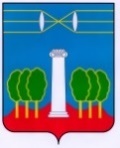 СОВЕТ ДЕПУТАТОВГОРОДСКОГО ОКРУГА КРАСНОГОРСКМОСКОВСКОЙ ОБЛАСТИР Е Ш Е Н И Еот 27.06.2024 №155/11О внесении изменений в решениеСовета депутатов от 30.11.2023 №45/4«О бюджете городского округа Красногорск на 2024 год 
и на плановый период 2025 и 2026 годов»Совет депутатов РЕШИЛ:Внести в решение от 30.11.2023 №45/4 «О бюджете городского округа Красногорск на 2024 год и на плановый период 2025 и 2026 годов» следующие изменения:В пункте 1:в подпункте 1) цифры «27730091,19673» и «13919721,19673» заменить цифрами «29548655,59673» и «14158804,59673» соответственно, в подпункте 2) цифры «29612088,19673» заменить цифрами                      «31570652,59673», в подпункте 3) цифры «1881997» заменить цифрами «2021997».В пункте 2:в подпункте 1) цифры «24197977,29449», «9514193,29449», «23971656,20971» и «7728073,20971» заменить цифрами «25370494,58449», «9762133,58449», «25220721,16971» и «7908204,16971» соответственно, в подпункте 2) цифры «24697977,29449», «384000», «24071656,20971» и «855000» заменить цифрами «25870494,58449», «404000», «25320721,16971» и «875000» соответственно.В пункте 8 цифры «772824,57581» заменить цифрами «811681,83852».В пункте 9 слова «- на 2024 год в сумме 558870,75 тыс. рублей, -  на 2025 год в сумме 542240,75 тыс. рублей, - на 2026 год в сумме 542240,75 тыс. рублей.». заменить словами «- на 2024 год в сумме 605920,003тыс. рублей, -  на 2025 год в сумме 543302,75тыс. рублей, - на 2026 год в сумме 542240,75 тыс. рублей.».В пункте 10 цифры «26808,75» заменить цифрами «33508,75».В пункте 14 цифры «1300000», «1800000» и «1900000» заменить цифрами «1440000», «1940000» и «2040000» соответственно.В пункте 15 цифры «1300000», «1800000» и «1900000» заменить цифрами «1440000», «1940000» и «2040000» соответственно.В пункте 17 цифры «1300000», «1800000» и «1900000» заменить цифрами «1440000», «1940000» и «2040000» соответственно.Приложение 1 «Поступления доходов в бюджет городского округа Красногорск на 2024 год и на плановый период 2025 и 2026 годов» изложить в редакции согласно приложению 1 к настоящему решению.Приложение 2 «Распределение бюджетных ассигнований по разделам, подразделам, целевым статьям (муниципальным программам городского округа Красногорск и непрограммным направлениям деятельности), группам и подгруппам видов расходов классификации расходов бюджета городского округа Красногорск на 2024 год и на плановый период 2025 и 2026 годов» изложить в редакции согласно приложению 2 к настоящему решению.Приложение 3 «Распределение бюджетных ассигнований по целевым статьям (муниципальным программам городского округа Красногорск и непрограммным направлениям деятельности), группам и подгруппам видов расходов классификации расходов бюджета городского округа Красногорск на 2024 год и на плановый период 2025 и 2026 годов» изложить в редакции согласно приложению 3 к настоящему решению.Приложение 4 «Ведомственная структура расходов бюджета городского округа Красногорск на 2024 год и на плановый период 2025 и 2026 годов» изложить в редакции согласно приложению 4 к настоящему решению.Приложение 5 «Источники внутреннего финансирования дефицита бюджета городского округа Красногорск на 2024 год и на плановый период 2025 и 2026 годов» изложить в редакции согласно приложению 5 к настоящему решению. Приложение 6 «Расходы бюджета городского округа Красногорск на осуществление бюджетных инвестиций в объекты капитального строительства муниципальной собственности городского округа Красногорск на 2024 год и на плановый период 2025 и 2026 годов» изложить в редакции согласно приложению 6 к настоящему решению.Приложение 7 «Программа муниципальных внутренних заимствований городского округа Красногорск на 2024 год и плановый период 2025 и 2026 годов»» изложить в редакции согласно приложению 7 к настоящему решению.Настоящее решение вступает в силу после официального обнародования. 4.  Разместить настоящее решение в сетевом издании «Интернет-портал городского округа Красногорск Московской области» по адресу: https://krasnogorsk-adm.ru/.Разослать: в дело, главе, прокуратуруГлава               городского округа Красногорск              ПредседательСовета депутатовД.В. Волков ___________________С.В.Трифонов ___________________